Протокол № 26заседания членов Совета саморегулируемой организации  «Союз дорожно- транспортных строителей «СОЮЗДОРСТРОЙ»«АВТОБАН»,  Вагнер  Яков  Александрович  –  Генеральный  директор  ООО«Стройсервис», Васильев Юрий Эммануилович – Генеральный директор ООО«МИП «МАДИ-ДТ», Власов Владимир Николаевич – Генеральный директор ПАО «МОСТОТРЕСТ», Гордон Семен Лазаревич – Генеральный директор ООО «Лагос», Данилин Алексей Валерьевич – Исполнительный директор АО«Сефко», Кошкин Альберт Александрович – президент «СОЮЗДОРСТРОЙ», Любимов  Игорь  Юрьевич  –  Генеральный  директор  ООО  «СК  «Самори»,Хвоинский Леонид Адамович – Генеральный директор «СОЮЗДОРСТРОЙ».Повестка дня:1.  Рассмотрение заявления о приеме в члены «СОЮЗДОРСТРОЙ».2. Разное.По первому вопросу: слово имеет генеральный директор «СОЮЗДОРСТРОЙ» Хвоинский Леонид Адамович – на основании заявлений и предоставленных данных, предлагаю принять в члены  ООО  «ГАРАНТСТРОЙ».  По заключению комиссии по рассмотрению заявления, документы полностью соответствуют требованиям, установленным в «СОЮЗДОРСТРОЙ».Решили: принять в члены «СОЮЗДОРСТРОЙ» ООО «ГАРАНТСТРОЙ». Присвоить уровни ответственности:На основании присвоенного уровня ответственности, сформировать компенсационный фонд возмещения вреда и фонд договорных обязательств.Присвоить право осуществлять строительство, реконструкцию, капитальный ремонт объектов капитального строительства в отношении объектов капитального строительства (кроме особо опасных, технически сложных и уникальных объектов капитального строительства, объектов использования атомной энергии) в отношении организаций - члена  Союза: ООО «ГАРАНТСТРОЙ».Голосовали:За – 9 голосов, против – нет, воздержался – нет.Разное: - По вопросу награждения представителей ФГБОУ ВО «СибАДИ» в честь 90 летнего юбилея выступил генеральный директор «СОЮЗДОРСТРОЙ» Хвоинский Леонид Адамович.Решили:1. На основании пункта 1 Положения о Почетной грамоте СРО «СОЮЗДОРСТРОЙ» -«За многолетний добросовестный труд, большой личный вклад в развитие автомобильных дорог России», наградить Почетной грамотой саморегулируемой организации «Союз дорожно-транспортных строителей «СОЮЗДОРСТРОЙ» следующих работников ФГБОУ ВО «СибАДИ»:- Коденцову Юлию Викторовну – директора Строительного института ФГБОУ ВО «СибАДИ»;- Шонина Анатолия Юрьевича – начальника научно-исследовательского управления ФГБОУ ВО «СибАДИ»; - Божескула Юрия Дмитриевича – заместителя директора Строительного института ФГБОУ ВО «СибАДИ»;- Боброву Татьяну Викторовну – члена Ученого Совета ФГБОУ ВО «СибАДИ».Голосовали:За – 9 голосов, против – нет, воздержался – нет.2. На основании пунктов 2 и 5 Положения о Нагрудном знаке «За вклад в транспортное строительство» -За значительный вклад в развитие транспортной инфраструктуры Российской Федерации,  наградить нагрудным знаком СРО  «СОЮЗДОРСТРОЙ» - «За вклад в транспортное строительство» -   3-й степени: - Матвеева Сергея Александровича – профессора кафедры «Мосты и тоннели» ФГБОУ ВО «СибАДИ»;- Перфильева Максима Сергеевича – декана факультета «Автомобильные дороги и мосты» ФГБОУ ВО «СибАДИ»;- Сиротюка Виктора Владимировича – профессора кафедры «Проектирование дорог» ФГБОУ ВО «СибАДИ»;- Сальникова Виктора Александровича – члена попечительского Совета ФГБОУ ВО «СибАДИ».Голосовали:За – 9 голосов, против – нет, воздержался – нет.3. На основании пунктов 3 и 5 Положения о Нагрудном знаке «За вклад в транспортное строительство» -За значительный вклад в развитие транспортной инфраструктуры Российской Федерации,  наградить нагрудным знаком СРО  «СОЮЗДОРСТРОЙ» - «За вклад в транспортное строительство» -   2-й степени:- Жигадло Александра Петровича – ректора ФГБОУ ВО «СибАДИ»;- Смирнова Александра Владимировича – профессора кафедры «Строительство и эксплуатация дорог» ФГБОУ ВО «СибАДИ».Голосовали:За – 9 голосов, против – нет, воздержался – нет.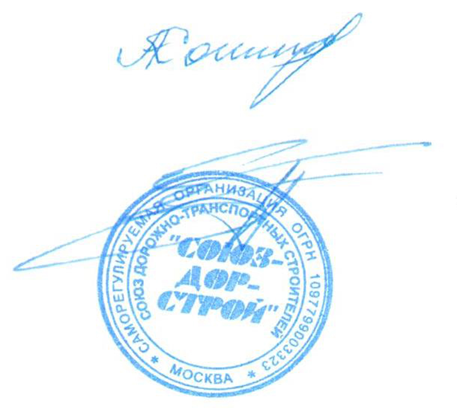 Председатель Совета                                                                   Кошкин А.А.Секретарь Совета                                                                        Суханов П.Л.г. Москва17 ноября  2020 годаФорма проведения: очнаяПрисутствовали члены Совета: Андреев   Алексей   Владимирович–Генеральныйдиректор   АО   «ДСКП/ПНаименованиеорганизацииКФ возмещениявредаКФ дог. обязательств1ООО«ГАРАНТСТРОЙ»до 500 млн руб. (2уровень ответственности члена СРО)до 500 млн руб. (2уровень ответственности члена СРО)